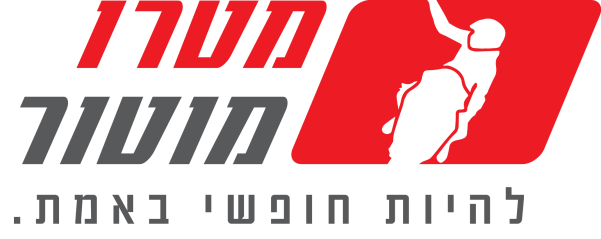 MT09 SP עכשיו בישראלמטרו מוטור, יבואנית אופנועי ימאהה בישראל שמחה לבשר על הגעתו לארץ של ה-MT09 SP. ה-MT09 הוצג לראשונה לעולם בסוף 2013 ומאז הספיק להפוך לאחד הדגמים הנמכרים ביותר של החברה באירופה ובישראל. הדגם המצליח, שרק שנה שעברה קיבל מתיחת פנים שכללה שדרוגים חשובים כגון ה-Quick shifter ובולמים משודרגים, מקבל כעת גם דגם אקסקלוסיבי בדומה לאחיו הגדול ה-MT10 SP. עכשיו, יותר מתמיד, מציע ה-MT09 בגרסת ה-SP חווית רכיבה שתיקח אתכם אל הצד האפל.ה-MT09 SP, כיאה לשאר דגמי ה-SP של ימאהה לאורך השנים, הוא גרסת הביצועים הקרבית עוד יותר של ה-    .MT09 דגם ה-SP, המיועד לביצועים ספורטיביים וקיצוניים ללא פשרות, מקבל בולם אחורי ייעודי שפותח במיוחד ל-MT09,  ובולם קדמי ייעודי של קייאבה. Ohlins RSAהבולם האחורי בדגם ה-SP הוא בולם מתכוונן במלואו שפותח במיוחד על ידי החברה השבדית כדי לנצל את מירב היכולות הטמונות במנוע הטריפל ובשילדה של ה-MT09. הבולם האחורי, בקוטר 46 מ"מ כולל כיוון Preload, כיוון שיכוך כיווץ והחזרה, ונותן לרוכב את מירב האחיזה והיציבות בכביש ובמסלול המרוצים.טלסקופ קדמי KYBהמזלג הקדמי הייעודי לדגם ה-SP מתוצרת קייאבה (KYB), נועד גם הוא למקסם את יכולות ה-MT09.הטלסקופ המוזהב הייחודי כולל כיוונונים מלאים (Preload, שיכוך והחזרה) ואף בורר לשיכוך כיווץ איטי\מהיר,כדי לאפשר לרוכב מקסימום של אחיזה ויציבות גם תחת עומס, וגם בכבישים שאינם מושלמים.צביעת ה-Silver Bluה-MT09SP מציג גם את סכמת הצביעה המפורסמת של ה-.R1M סכמת כחול/כסוף/שחור, "ללא תפר" שנמצאת כולה מתחת לשכבת הלקה. בנוסף, העיצוב המיוחד כולל כידון וידיות מושחמות, תפירה כפולה בצבע כחול על גבי המושב, חישוקי Race Blu עם כיתוב MT09 SP ועוד.מתלה אוהלינס אחורי מיוחד המותאם לדגםמתלה קדמי KYB ייעודי מתכוון באופן מלא (כיווץ והחזרה וכיוונון לשיכוך איטי\מהיר)צביעה מיוחדת – שילוב גווני כחול כהה, שחור כסף ואפור קרבון צג מידע LCD שחורתפירה מיוחדת בצבע כחול בכיסא הרוכבגלגלים כחולים עם גרפיקה SPאורות LED קדמייםמחיר בישראל: 79,985 ₪